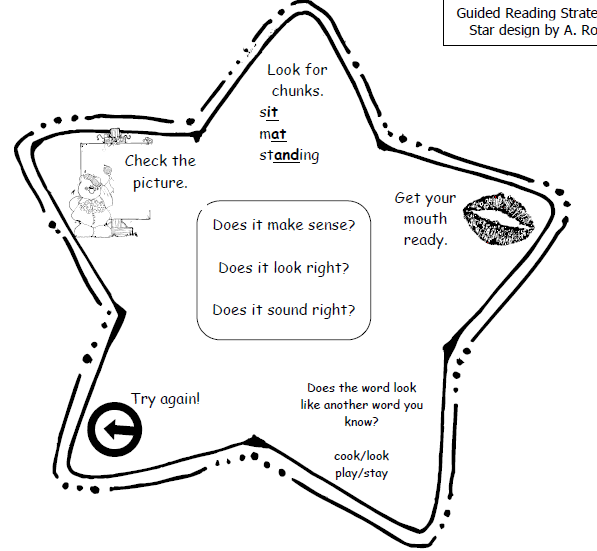 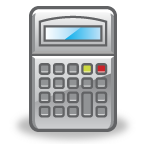 MondayMondayTuesdayWednesdayThursdayFriday556CNC7CNCBook orders 8CNC9Hot Lunch $ Due12RemembranceDay!No School!12RemembranceDay!No School!13CNC14CNC15CNC16Hot Lunch $ Due191920CNC21CNC22CNC23Hot Lunch $ Due2627CNC28CNC29CNC30No School Student-Led